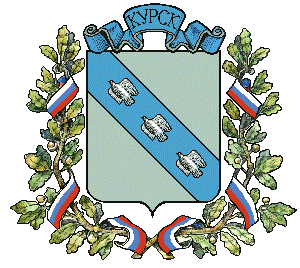 АДМИНИСТРАЦИЯ ГОРОДА КУРСКАКурской областиПОСТАНОВЛЕНИЕ «14»   февраля   2019 г.                          г. Курск                                       № 265О внесении изменений и дополненийв постановление Администрации  города Курска  от 07.04.2017 № 883(в ред. от 25.12.2018 № 2971)Во исполнение плана противодействия коррупции в Администрации города Курска на 2019-2020 годы, утвержденного постановлением Администрации города Курска от 19.12.2018 № 2891, в целях уточнения перечня должностей муниципальной службы, замещение которых связано                 с коррупционными рисками ПОСТАНОВЛЯЮ:1. Внести в Перечень должностей муниципальной службы                            в Администрации города Курска, при замещении которых муниципальные служащие обязаны представлять сведения о своих доходах, расходах,                    об имуществе и обязательствах имущественного характера, а также сведения о доходах, расходах, об имуществе и обязательствах имущественного характера своих супруги (супруга) и несовершеннолетних детей, утвержденный постановлением Администрации города Курска от 07.04.2017 № 883 (в ред. от 25.12.2018 № 2971) следующие изменения и дополнения:   пункт 14 раздела 2  изложить в следующей редакции:«14. Должности муниципальной службы в комитете жилищно-коммунального хозяйства города Курска:а) заместители председателя комитета;заместитель председателя комитета по экономике и финансам;б) начальники  и заместители начальников отделов:правового обеспечения;финансово - экономического анализа и тарифной политики;реформирования и жилищной политики;муниципального заказа;коммунальной инфраструктуры и дорожного хозяйства;бухгалтерского учета;   в) консультанты, главные специалисты-эксперты, замещающие должности в отделе муниципального заказа».2. Управлению информации и печати Администрации города Курска (Комкова Т.В.) обеспечить опубликование настоящего постановления                      в газете «Городские известия» и размещение на официальном сайте Администрации города Курска в информационно-телекоммуникационной  сети «Интернет».3. Постановление вступает в силу со дня его официального опубликования.Глава города Курска	                       Н.И. Овчаров